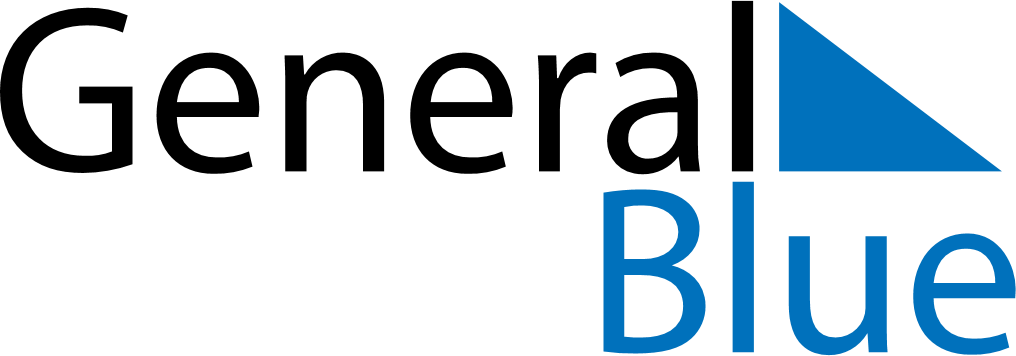 June 2020June 2020June 2020HungaryHungarySundayMondayTuesdayWednesdayThursdayFridaySaturday123456Whit MondayDay of National Unity7891011121314151617181920Day of the Independent Hungary21222324252627282930